Vous avez un projet d’installation sur une des 26 communes de Creuse Grand Sud ?Merci de remplir cette fiche de contact et de nous la retourner par mail ou courrier à :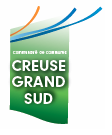        	Communauté de Communes Creuse Grand Sud	Service accueil/attractivité	34 bis rue Jules Sandeau	23 200 AUBUSSON	amandine.bonnaud@creuse-grand-sud.frCette fiche a pour objectif de nous présenter votre projet professionnel et/ou projet de vie. Nos conseils seront d'autant plus adaptés que vos informations seront détaillées.  NB : les données communiquées resteront confidentielles, voir paragraphe à la fin du document. PRÉSENTATION DU DISPOSITIFDans le cadre du dispositif « accueil/attractivité » de la Communauté de communes Creuse Grand Sud en lien avec le Conseil Départemental de la Creuse, nous vous proposons de bénéficier d’un appui personnalisé tout au long de votre parcours d’installation… Dans un premier temps, nous souhaitons prendre connaissance de votre démarche pour identifier vos besoins afin de pouvoir y répondre de la façon la plus pertinente et de vous orienter vers les partenaires adaptés à votre projet. ORIGINE DU CONTACTComment avez-vous eu connaissance de notre dispositif ?FORMATION / PROFESSIOIDENTIFICATION Nom, prénom : Adresse : Téléphone :Courrier électronique : Date de naissance : Vous souhaitez vous installer : Seul(e) En couple Avec des enfants En collectifQuelle est votre situation professionnelle ?		Salarié		Travailleur non salarié		En formation, préciser : Demandeur d’emploi	            Indemnisé 		 Non indemniséBénéficiaire des minima sociaux :   	Oui 	NonAutre, préciser : Profession actuelle exercé :Quelle est la situation professionnelle de votre conjoint-e?	Salarié		Travailleur non salarié		En formation, préciser : Demandeur d’emploi	           Indemnisé 		Non indemniséBénéficiaire des minima sociaux :   	:   	Oui 	NonAutre, préciser : Profession actuelle : Formation du porteur de projet : Formation du conjoint : LE PROJET D’INSTALLATIONDescription du projet personnel/familial (projet de vie)? :S’agit-il d’un projet de ?Création d’activité	Reprise d’activité existante sur le territoire 	Recherche d’emploi      AutreDans quel domaine ? Agriculture 	Artisanat 	Industrie 	CommerceTourisme	Services à la personne Services à l’entreprise Bien être       Autre :  S’agit-il d’un projet d’activité ? 	Individuel 		Collectif 		Familial Description du projet d’activité (produits, services proposés, type d’emploi recherché,….) :Quels sont les éléments de votre parcours professionnels et/ou personnels qui vous ont conduit à cette idée de projet… ? LE LIEU D’INSTALLATIONOù, géographiquement, souhaitez-vous vous installer (rural isolé, bourg) ?Connaissez-vous le Sud Creuse?	 Oui 	Non si oui, préciser : Critères de localisation (ex : écoles, services, connexion internet) : Avez-vous déjà vécu en milieu rural ? Oui 	NonPourquoi le choix du Sud Creuse ?IIDIDENTIFICATION DU PROJETENTIFIBUDGETMinimum envisagé :            Maximum envisagé : Recours à un emprunt : Votre projet est-il conditionné à la vente d'un bien immobilier : ETAT D’AVANCMENT DU PROJET D’INSTALLATION (projet d’activité et projet de vie)Votre projet d’installation est au stade de :De l’idée 			De définition du projet	De montage du projet	En phase de finalisation	Quels sont vos besoins en logement ? AcquisitionLocation :Appartement, préciser le type (surface int et ext) :	Maison, préciser le type (surface int et ext) :Préciser : Quels sont vos besoins en services ? Scolarité, préciser :Loisirs, préciser :Autres, (commerces, médecins,…), préciser :A quelle période envisagez-vous ce projet d’installation : Année    1 an   2 ansPréciser :SI VOUS AVEZ UN PROJET D’ACTIVITE :Avez-vous formalisé votre projet d’activité à l’écrit ?  Oui  Non si oui, joindre le documentAvez-vous déjà effectué à ce jour, des démarches auprès d’organismes d’accompagnement à la création d’activité, de financement ? 	Oui     Non si oui, préciser les contacts : Savez-vous qui seront vos futurs clients, connaissez-vous votre marché ?   	Oui     Non si oui, préciser : Quels sont vos besoins  par rapport au projet d’activité ? Accompagnement, préciser :FinancementFormation, préciser :Recrutement, préciser :Local, préciser le type et la surface :Terrains, préciser le type et la surface :Projet professionnel du conjoint, préciser :Autres, préciser :Avez-vous rencontré des difficultés dans vos premières démarches ? 		Oui 	Non si oui, préciser :LES MOTIVATIONSQuel est l’objectif poursuivi à l’installation sur le Sud de la Creuse?Nous vous remercions pour vos réponses. Nous rentrerons en contact avec vous prochainement. En attendant, n’hésitez pas à suivre l’actualité de Creuse Grand Sud sur le site internet : www.creuse-grand-sud.fr et le facebook  Les 26 communes de Creuse Grand Sud, et vous dans quelle communes allez-vous vous installer ? :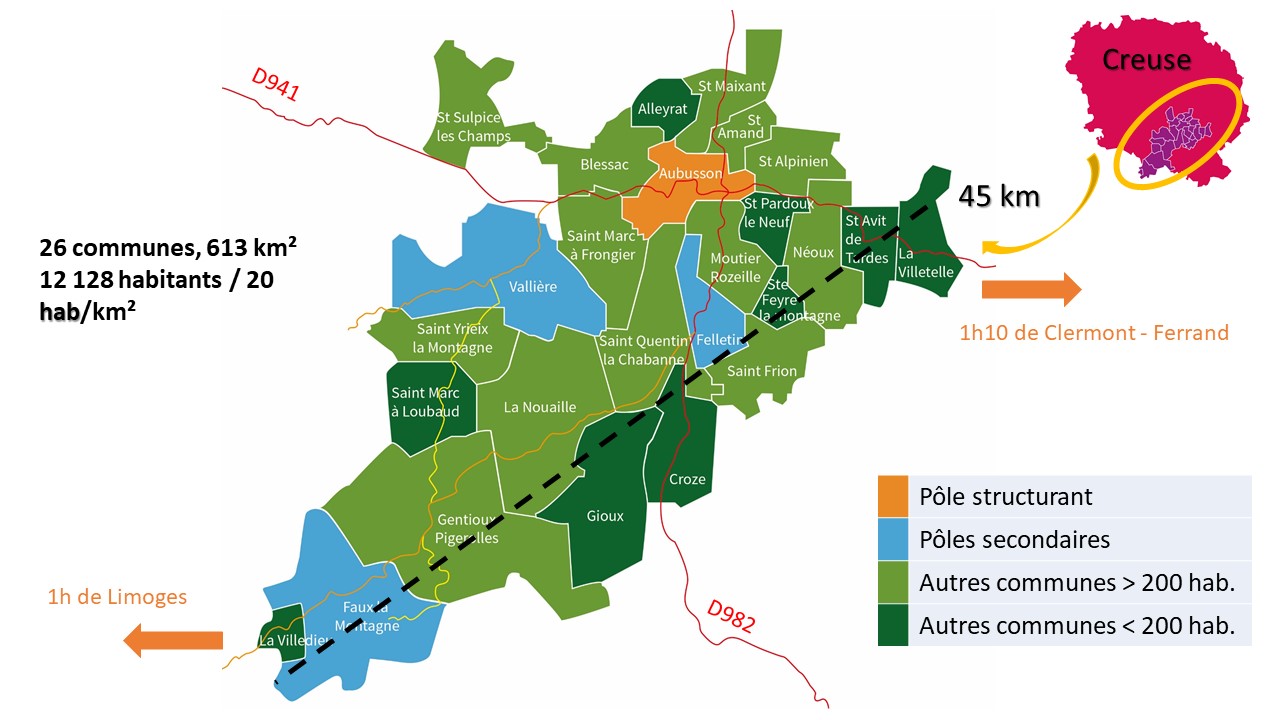 Confidentialité des données :Les informations portées dans ce formulaire font l’objet d’un traitement informatisé par le service accueil/attractivité de la communauté de communes Creuse Grand Sud ainsi que le réseau départemental accueil-attractivité. La durée de conservation est de 2 ans. Ces données ne font l’objet d’aucun autre traitement, ni de communication à des tiers. Depuis la loi « Informatique et libertés », vous bénéficiez d’un droit d’accès et de rectification aux informations qui vous concernent en contactant Amandine Bonnaud-Communauté de communes Creuse Grand sud-34 rue Jules Sandeau 23 200 AUBUSSON au 07 86 01 02 31.Niveau de formationExpérience professionnelleDiplôme :Formation :Dans l’activité :Autres :